REPUBLIC OF THE PHILIPPINES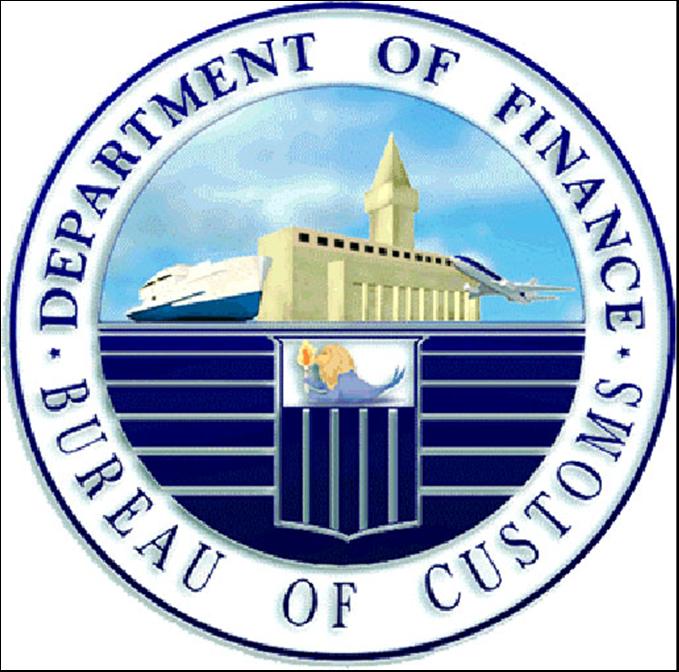 DEPARTMENT OF FINANCEBUREAU OF CUSTOMSPORT OF LIMAYCollection District XVI   BATAANNOTICE OF PUBLIC AUCTIONPursuant to the provisions of Section 2601 to 2610 of the Tariff and Customs Code of the Philippines, as amended, in relation to CAO 10-2007 dated November 28, 2007 and other relevant Customs Memorandum Orders, there will be Public Auction Sale through Sealed Bidding to be conducted by the Auction and Cargo Disposal Division, Port of Limay on:Public Auction: Thursday, June 23, 2016Opening of sealed bids		:	01:00 P.M.Place				:	Bureau of Customs Compound					Auction and Cargo Disposal Division					Port of LimayPublic Viewing of Merchandise will be available to all qualified bidders on: Monday, June 20, 2016Terms and Conditions of Public Auction:Filing of Bidder’s Registration Form (with name, address and TIN), together with the latest certified true copy ofIncome and/or Business Tax Returns duly stamped and received by the Bureau of Internal Avenue (BIR) with a validated tax payment made thereon, at least two (2) days prior to the day of auction.Registration on the logbook for registered bidders indicating the name, address and TIN to be made with the Chief, ACDD one (1) day before the date of actual bidding until exactly an hour immediately preceding the time of actual bidding: thereafter registration is closed.Payment of non-refundable PHP 2,020.00, Registration Fee.Posting of duly receipted bond in cash or, manager’s check in an amount equivalent to twenty percent  (20%) of the floor price for each sale lot.  The bond shall be refunded to the losing bidder after the closing of the auction.  The bond shall not, however, be required when the floor price of a sale lot is less than ten thousand (Php10,000.00).Payment of highest bidder in cash or manager’s check at least fifty percent (50%) of the bid price on the spot upon announcement of the winning bid as duly certified to by the Auction Committee and the COA representative. The remaining balance of 50% shall be paid on the succeeding business day.Payments with Cashier’s / Manager’s Check/ Cash to the BOC/ POM shall bear the following:Pay to the order of Land Bank of the Philippines – For credit of the Bureau of Customs;For the account of: ____________________; BidderThe auction shall be conducted through sealed bids, which shall be submitted and opened in public by the Auction Committee at a time, date and place specified in the Notice of Auction Sale.The highest bid shall be declared as the winner except when clustering occurs. Clustering occurs when the difference between the highest and the second highest bid is within ten percent (10%) of the highest bid. In such case, an open-bidding shall be conducted among the bidders of the particular sale lot who are present with the highest bid serving as the new floor price. Only bids raised by three percent (3%) more than the new floor price shall be considered and the highest bid in the open-bidding shall be declared as the winner. Otherwise, the highest sealed shall be declared as the winner.A failed bidding shall be declared by the Auction Committee when any of the following circumstances occurs:When there is only one sealed bid, the same shall not be opened;When there are two sealed bids but there is only one bid higher than the floor price;When the highest bidder fails to comply with any of the payments required in Section 9 thereof, said bidder shall be disqualified from participating further in the auction sale and when applicable, the negotiated sale thereof without prejudice to the forfeiture of the cash bond and any payment made and imposition of other sanctions as may be warranted.When a failed bidding is declared, the sale lot shall be offered in a second auction to be held on the third business day after the first auction at the same floor price without need of further advertisement/posting. In case of perishable goods, the second auction shall be conducted on the first business day following the first failed bidding.In case the quantity determined after the magna scale weighing is less than the approximate weight in this Notice, the winning bidder shall be entitled to a proportionate adjustment in the bid amount based on the actual weight.No part of the excess weight of a sale lot shall be released to the winning bidder unless the whole excess has been paid in full.Compliance of terms & conditions of the release of cargo by winning bidder like weighing, final counting, etc.Non-compliance with any of the terms and conditions of the Notice of the Public Auction shall result in the forfeiture of any payments made by the winning bidder without prejudice to the forfeiture of the subject shipments in favor of the Government.For further details, please contact Auction & Cargo Disposal Division, Port of Limay, Tel No. (047) 633-1996.       	ERLINDA M. PASCO									OIC, District Collector, Port of LimaySale Lot No. 001-2016Consignee: UNKNOWNS.I. No: LIMAY-001-2015Date of Arrival: N/AFloor Price: Php750,000.00“ONE LOT” - ONE UNIT USED TRUCK TANKER (not in running condition) CONTAINING UNDETERMINED QUANTITY OF OIL PRODUCT; TWO UNITS USED PUMP MOTORS (ROBIN BRAND) AND ONE UNIT USED NON-MOTORIZED BOAT AND “AS IS WHERE IS”Location: BOC Compound, Port of LimayAdditional Requirement:Release shall be supervised by ESS, OCOM, CIIS and COA representatives.Sale Lot No. 002-2016Consignee: UNKNOWNS.I. No: 01-2011Date of Arrival: N/AFloor Price: Php50,000.0020 PLASTIC DRUMS CONTAINING APPROXIMATELY 4,000 LITERS OF DIESEL OIL (contaminated with water)(STOCK LOT)“AS IS WHERE IS”Location: BOC Compound, Port of LimayAdditional Requirement:Release shall be supervised by ESS, OCOM, CIIS and COA representatives.